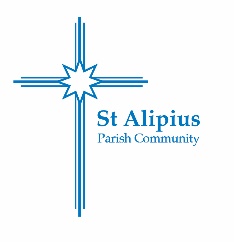 2024 DATES FOR SACRAMENTS- PREPARATION AND CELEBRATIONS -2024 DATES FOR SACRAMENTS- PREPARATION AND CELEBRATIONS -2024 DATES FOR SACRAMENTS- PREPARATION AND CELEBRATIONS -2024 DATES FOR SACRAMENTS- PREPARATION AND CELEBRATIONS -TERM ONE - RECONCILIATIONTERM ONE - RECONCILIATIONTERM ONE - RECONCILIATIONTERM ONE - RECONCILIATIONChildren must be in Year 4 and have been Confirmed in order to enrol for ReconciliationChildren must be in Year 4 and have been Confirmed in order to enrol for ReconciliationChildren must be in Year 4 and have been Confirmed in order to enrol for ReconciliationChildren must be in Year 4 and have been Confirmed in order to enrol for ReconciliationParent Information Sessions for Reconciliation will be held in St. Alipius Church at 10.30 am and 6pm on Thursday February 15th.  Attendance at one of these sessions is compulsory.Parent Information Sessions for Reconciliation will be held in St. Alipius Church at 10.30 am and 6pm on Thursday February 15th.  Attendance at one of these sessions is compulsory.Parent Information Sessions for Reconciliation will be held in St. Alipius Church at 10.30 am and 6pm on Thursday February 15th.  Attendance at one of these sessions is compulsory.Parent Information Sessions for Reconciliation will be held in St. Alipius Church at 10.30 am and 6pm on Thursday February 15th.  Attendance at one of these sessions is compulsory.Celebrations of Reconciliation will be as follows:Celebrations of Reconciliation will be as follows:Celebrations of Reconciliation will be as follows:Celebrations of Reconciliation will be as follows:March 12th St. Alipius PSSt. Alipius 6 pmMarch 13thEmmaus PSSt. Alipius6 pmMarch 14thSFX PSSt. Alipius6 pmTERM TWO – FIRST EUCHARISTTERM TWO – FIRST EUCHARISTTERM TWO – FIRST EUCHARISTTERM TWO – FIRST EUCHARISTChildren must be in Year 4 and have received Confirmation and First Reconciliation to enrol for First EucharistChildren must be in Year 4 and have received Confirmation and First Reconciliation to enrol for First EucharistChildren must be in Year 4 and have received Confirmation and First Reconciliation to enrol for First EucharistChildren must be in Year 4 and have received Confirmation and First Reconciliation to enrol for First EucharistParent Information Sessions for First Eucharist will be held in St. Alipius Church at 10.30 am and 6pm on Thursday April 18th.  Attendance at one of these sessions is compulsory.Parent Information Sessions for First Eucharist will be held in St. Alipius Church at 10.30 am and 6pm on Thursday April 18th.  Attendance at one of these sessions is compulsory.Parent Information Sessions for First Eucharist will be held in St. Alipius Church at 10.30 am and 6pm on Thursday April 18th.  Attendance at one of these sessions is compulsory.Parent Information Sessions for First Eucharist will be held in St. Alipius Church at 10.30 am and 6pm on Thursday April 18th.  Attendance at one of these sessions is compulsory.Celebration of First Eucharist will be during parish masses as follows:Celebration of First Eucharist will be during parish masses as follows:Celebration of First Eucharist will be during parish masses as follows:Celebration of First Eucharist will be during parish masses as follows:May 25thSt. Alipius PSSt. Alipius6 pmMay 26thSt. Alipius PSSt. Alipius10.30 amJune 1st Emmaus PSSt. Alipius6 pmJune 2nd Emmaus PSSs. Peter & Paul10.30 amJune 15thSFX PSSt. Alipius6 pmJune 16thSFX PSSt. Alipius10.30 amTERM THREE – CONFIRMATIONTERM THREE – CONFIRMATIONTERM THREE – CONFIRMATIONTERM THREE – CONFIRMATIONChildren must be in Year 3 or older and have been baptised to enrol for ConfirmationChildren must be in Year 3 or older and have been baptised to enrol for ConfirmationChildren must be in Year 3 or older and have been baptised to enrol for ConfirmationChildren must be in Year 3 or older and have been baptised to enrol for ConfirmationParent Information Sessions for Confirmation will be held in St. Alipius Church at 10.30 am and 6pm on Thursday July 18th.  Attendance at one of these sessions is compulsory.Parent Information Sessions for Confirmation will be held in St. Alipius Church at 10.30 am and 6pm on Thursday July 18th.  Attendance at one of these sessions is compulsory.Parent Information Sessions for Confirmation will be held in St. Alipius Church at 10.30 am and 6pm on Thursday July 18th.  Attendance at one of these sessions is compulsory.Parent Information Sessions for Confirmation will be held in St. Alipius Church at 10.30 am and 6pm on Thursday July 18th.  Attendance at one of these sessions is compulsory.Celebration of Confirmation will be at a liturgy during the week as follows:Celebration of Confirmation will be at a liturgy during the week as follows:Celebration of Confirmation will be at a liturgy during the week as follows:Celebration of Confirmation will be at a liturgy during the week as follows:Sep 3rd St. Alipius PSSt. Alipius6 pmSep 4thEmmaus PSSt. Alipius6 pmSep 5thSFX PSSt. Alipius6 pm